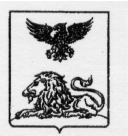 Директору муниципального бюджетного учреждения дополнительного образования «Красногвардейская детская школа искусств» Красногвардейского района Белгородской области   А.А. Сериковуулица Ольминского, дом 1,                      город Бирюч, Красногвардейский район, Белгородская область, 309920Предписаниеоб устранении выявленных нарушенийВ результате проверки по государственному контролю (надзору) в сфере образования, проведенной в соответствии с приказом департамента образования Белгородской области от 17 октября 2017 года № 3000 в период с 01 ноября 2017 года по 29 ноября 2017 года в отношении муниципального бюджетного учреждения дополнительного образования «Красногвардейская детская школа искусств» Красногвардейского района Белгородской области, были выявлены следующие нарушения требований законодательства об образовании (акт проверки от 29 ноября 2017 года № 218-з):1. В нарушение части 2 статьи 25 Федерального закона от 29 декабря 2012 года № 273-ФЗ «Об образовании в Российской Федерации»                         (далее – Федеральный закон №273-ФЗ), в соответствии с которой в уставе образовательной организации должна содержаться наряду с информацией, предусмотренной законодательством Российской Федерации, следующая информация: тип образовательной организации, учредитель или учредители образовательной организации, виды реализуемых образовательных программ с указанием уровня образования и (или) направленности, структура и компетенция органов управления образовательной организацией, порядок их формирования и сроки полномочий, в уставе муниципального бюджетного учреждения дополнительного образования «Красногвардейская детская школа искусств» Красногвардейского района Белгородской области не установлен порядок принятия локальных нормативных актов образовательной организации.2. В нарушение части 1, пункта 1 части 3 статьи 28 Федерального закона № 273-ФЗ, согласно которым образовательная организация несет ответственность за разработку и принятие локальных нормативных актов в соответствии с законодательством Российской Федерации, локальный нормативный акт «Правила внутреннего трудового распорядка работников муниципального бюджетного учреждения дополнительного образования «Красногвардейская детская школа искусств» Красногвардейского района Белгородской области» (утвержден приказом директора от 17 апреля                   2013 года № 26) не приведен в соответствие со статьями 47-49, 52 Федерального закона № 273-ФЗ в части установления прав и обязанностей работников организации: отсутствуют права педагогических работников на дополнительное профессиональное образование по профилю педагогической деятельности не реже чем один раз в три года, на ежегодный основной удлиненный оплачиваемый отпуск, обязанности педагогических работников проходить предварительные при поступлении на работу и периодические медицинские осмотры, а также внеочередные медицинские осмотры по направлению работодателя, а также аттестацию на соответствие занимаемой должности один раз в пять лет; не определены права работников, осуществляющих вспомогательные функции.3. В нарушение пункта 4 Порядка применения к обучающимся и снятия с обучающихся мер дисциплинарного взыскания, утвержденного приказом Министерства образования и науки Российской Федерации от 15 марта                2013 года № 185 (далее – Порядок применения к обучающимся и снятия с обучающихся мер дисциплинарного взыскания), в соответствии с которым к обучающемуся могут быть применены такие меры дисциплинарного взыскания как замечание, выговор, отчисление из организации, осуществляющей образовательную деятельность, в локальном нормативном акте «Правила внутреннего распорядка муниципального бюджетного учреждения дополнительного образования «Красногвардейская детская школа искусств» Красногвардейского района Белгородской области» не регламентируется применение к обучающимся данных мер дисциплинарного взыскания.4. Локальный нормативный акт «Правила внутреннего распорядка для обучающихся муниципального бюджетного учреждения дополнительного образования «Красногвардейская детская школа искусств» Красногвардейского района Белгородской области», содержит информацию о правах и обязанностях педагогических работников образовательной организации, их ответственности за нарушение трудовой дисциплины.5. В нарушение пункта 1 части 3 статьи 28 Федерального закона                         № 273-ФЗ, в соответствии с которым к компетенции образовательной организации в установленной сфере деятельности относятся разработка и принятие правил внутреннего распорядка обучающихся, правил внутреннего трудового распорядка, иных локальных нормативных актов, в муниципальном бюджетном учреждении дополнительного образования «Красногвардейская детская школа искусств» Красногвардейского района Белгородской области не разработан локальный акт, регламентирующий порядок обучения по индивидуальному учебному плану, в том числе ускоренное обучение, в пределах осваиваемой дополнительной общеобразовательной программы.6. В нарушение пункта 3 части 3 статьи 28 Федерального закона                №273-ФЗ, в соответствии с которым к компетенции образовательной организации в установленной сфере деятельности относится предоставление учредителю и общественности ежегодного отчета о поступлении и расходовании финансовых и материальных средств, а также отчета о результатах самообследования, муниципальное бюджетное учреждение дополнительного образования «Красногвардейская детская школа искусств» Красногвардейского района Белгородской области не предоставляет учредителю отчёт о поступлении и расходовании финансовых и материальных средств. 7. В нарушение пункта 2 части 5 статьи 47 Федерального закона                        № 273-ФЗ, в соответствии с которым педагогические работники имеют право на дополнительное профессиональное образование по профилю педагогической деятельности не реже чем один раз в три года, в муниципальном бюджетном учреждении дополнительного образования «Красногвардейская детская школа искусств» Красногвардейского района Белгородской области не реализовано право на дополнительное профессиональное образование по профилю педагогической деятельности не реже чем один раз в три года следующих педагогических работников:- преподавателя Уваровой Л.В. (не получала дополнительное профессиональное с января 2014 года),- преподавателя Еламковой И.В. (не получала дополнительное профессиональное образование с июня 2013 года),- преподавателя Михайловой Н.Г. (не получала дополнительное профессиональное образование с ноября 2013 года),- преподавателя Перекрестовой С.В. (не получала дополнительное профессиональное образование с марта 2013 года),- преподавателя Карташовой С.А. (не получала дополнительное профессиональное образование с ноября 2013 года),- преподавателя Сериковой А.А. (не получала дополнительное профессиональное образование),- преподавателя Нечаева В.И. (не получал дополнительное профессиональное образование),- преподавателя Малыгиной В.И. (не получала дополнительное профессиональное образование),- преподавателя Мерхалева А.В. (не получал дополнительное профессиональное образование),- преподавателя Нечаева Д.Н. (не получал дополнительное профессиональное образование).8. В нарушение части 2 статьи 55 Федерального закона № 273-ФЗ,                     в соответствии с которой организация, осуществляющая образовательную деятельность, обязана ознакомить поступающего и (или) его родителей (законных представителей) со своим уставом, с лицензией на осуществление образовательной деятельности, со свидетельством о государственной аккредитации, с образовательными программами и другими документами, регламентирующими организацию и осуществление образовательной деятельности, права и обязанности обучающихся, при приеме обучающихся в муниципальное бюджетное учреждение дополнительного образования «Красногвардейская детская школа искусств» Красногвардейского района Белгородской области их родителей (законных представителей) не знакомят с документами, регламентирующими права и обязанности обучающихся. 9. В нарушение пункта 4 Порядка приема на обучение по дополнительным предпрофессиональным программам в области искусств, утвержденного приказом Министерства культуры Российской Федерации от 14 августа 2013 года № 1145 (далее – Порядок приема на обучение по дополнительным предпрофессиональным программам в области искусств), в соответствии с которым для организации проведения приема в образовательной организации и/или ее филиале формируются комиссии по индивидуальному отбору поступающих, на основании локального нормативного акта «Правила приема детей в муниципальное бюджетное учреждение дополнительного образования «Красногвардейская детская школа искусств» Красногвардейского района Белгородской области в целях обучения по дополнительным общеобразовательным предпрофессиональным программам в области искусств» от 01 сентября 2016 года № 75/1 для приема обучающихся по дополнительным предпрофессиональным программам сформирована приемная комиссия вместо комиссии по индивидуальному отбору поступающих (неверное наименование имеющегося локального нормативного акта).10. В нарушение части 1 статьи 58 Федерального закона №273-ФЗ,                          в соответствии с которой освоение образовательной программы сопровождается промежуточной аттестацией обучающихся, проводимой в формах, определенных учебным планом, в учебном плане муниципального бюджетного учреждения дополнительного образования «Красногвардейская детская школа искусств» Красногвардейского района Белгородской области на 2017-2018 учебный год не определены формы проведения промежуточной аттестации.11. В нарушение пункта 4 Порядка проведения самообследования образовательной организацией, утвержденного приказом Министерства образования и науки Российской Федерации от 14 июня 2013 года № 462 (далее – Порядок проведения самообследования образовательной организацией), к компетенции ни одного из коллегиальных органов управления муниципального бюджетного учреждения дополнительного образования «Красногвардейская детская школа искусств» Красногвардейского района Белгородской области не отнесен вопрос рассмотрения отчета о результатах самообследования.12. В нарушение пункта 6 Порядка проведения самообследования образовательной организацией в процессе самообследования муниципального бюджетного учреждения дополнительного образования «Красногвардейская детская школа искусств» Красногвардейского района Белгородской области в 2017 году не проведена оценка качества библиотечно-информационного обеспечения, анализ показателей деятельности образовательной организации, подлежащей самообследованию, утвержденных приказом Министерства образования и науки Российской Федерации от 10 декабря 2013 года № 1324. 13. В нарушение части 2 статьи 29 Федерального закона №273-ФЗ на официальном сайте муниципального бюджетного учреждения дополнительного образования «Красногвардейская детская школа искусств» Красногвардейского района Белгородской области в сети «Интернет» отсутствует информация о материально-техническом обеспечении образовательной деятельности, в том числе о наличии оборудованных учебных кабинетов, объектов для проведения практических занятий, библиотек, объектов спорта, средств обучения и воспитания, об условиях питания и охраны здоровья обучающихся, о доступе к информационным системам и информационно-телекоммуникационным сетям, об электронных образовательных ресурсах, к которым обеспечивается доступ обучающихся, об уровне образования педагогических работников. 14. В нарушение части 2 статьи 41 Федерального закона № 273-ФЗ, устанавливающей обязанность организаций, осуществляющих образовательную деятельность, обеспечить организацию охраны здоровья обучающихся (за исключением оказания первичной медико-санитарной помощи, прохождения медицинских осмотров и диспансеризации), муниципальное бюджетное учреждение дополнительного образования «Красногвардейская детская школа искусств» Красногвардейского района Белгородской области не имеет договоров на медицинское обслуживание обучающихся с учреждением здравоохранения по адресам осуществления образовательной деятельности: 309920, Белгородская область, Красногвардейский район, г. Бирюч, улица Ольминского, дом 1, 309930, Белгородская область, Красногвардейский район, с. Верхняя Покровка, улица Мирная, дом 93-б. 15. В нарушение пункта 2 части 6 статьи 28 Федерального закона                 №273-ФЗ, в соответствии с которым образовательная организация обязана осуществлять свою деятельность в соответствии с законодательством об образовании, в том числе создавать безопасные условия обучения, воспитания обучающихся, присмотра и ухода за обучающимися, их содержания в соответствии с установленными нормами, обеспечивающими жизнь и здоровье обучающихся, работников образовательной организации, в муниципальное бюджетное учреждение дополнительного образования «Красногвардейская детская школа искусств» Красногвардейского района Белгородской области приняты на работу в отсутствие справки о наличии/отсутствии судимости и (или) факта уголовного преследования либо о прекращении уголовного преследования по реабилитирующим основаниям, выданных в порядке и по форме, которые устанавливаются федеральным органом исполнительной власти, осуществляющим функции по выработке и реализации государственной политики и нормативно-правовому регулированию в сфере внутренних дел:- директор Сериков А.А. (приказ о приёме на работу от 27 августа 2010 года № 7-к, справка получена 21 февраля 2017 года);- заместитель директора Фоменко В.И. (приказ о приёме на работу от 16 января 2012 года № 1, справка получена 01 февраля 2017 года);- преподаватель Еламкова Н.Ф. (приказ о приёме на работу от 15 сентября 1995 года № 36, справка получена 15 февраля 2017 года);- преподаватель Уварова Л.В. (приказ о приёме на работу от 31 июля 1985 года № 19, справка получена 04 октября 2017 года);- преподаватель Михайлова (Епанешникова) Н.Г. (приказ о приёме на работу от 27 февраля 1996 года № 60, справка получена 27 октября                       2017 года);- преподаватель Выскворкина (Куринина) Л.В. (приказ о приёме на работу от 25 августа 1975 года № 68, справка получена 21 ноября 2017 года);- преподаватель Перекрестова (Греченкова) С.В. (приказ о приёме на работу от 01 августа 1986 года № 19, справка получена 21 ноября 2017 года);- сторож Мошкин В.Н. (приказ о приёме на работу от 04 октября  2006 года № 9/2, справка получена 21 ноября 2017 года);- преподаватель Нечаев В.И. (приказ о приёме на работу от 01 сентября 2009 года № 4, справка получена 17 мая 2017 года);- преподаватель Комова А.И. (приказ о приёме на работу от 01 сентября 2000 года № 19, справка получена 20 января 2017 года);- преподаватель Кулюпина (Ильченко) Г.В. (приказ о приёме на работу от 02 августа 1988 года № 13, справка получена 20 марта 2017 года);- преподаватель Рычкина (Харыбина) Н.А. (приказ о приёме на работу от 01 сентября 1991 года № 12, справка получена 10 февраля 2017 года);- преподаватель Пашенко (Хмелькова) Е.В. (приказ о приёме на работу от 01 августа 1993 года № 27, справка получена 23 декабря 2016 года);- преподаватель Нечаев Д.Н. (приказ о приёме на работу от 09 ноября 2006 года № 2, справка получена 22 ноября 2016 года);- преподаватель Серикова А.А. (приказ о приёме на работу от 01 сентября 2014 года № 3, справка получена 03 октября 2014 года).16. В нарушение пункта 11 Порядка проведения аттестации педагогических работников организаций, осуществляющих образовательную деятельность, утвержденного приказом Министерства образования и науки Российской Федерации от 07 апреля 2014 года № 276 (далее – Порядок проведения аттестации педагогических работников организаций, осуществляющих образовательную деятельность), в представлениях муниципального бюджетного учреждения дополнительного образования «Красногвардейская детская школа искусств» Красногвардейского района Белгородской области в аттестационную комиссию на педагогических работников Еламкову И.В., Выскворкину Л.В., Уварову Л.В. по должности преподаватель отсутствует дата заключения по этой должности трудового договора.На основании изложенного, в соответствии с частью 6 статьи 93 Федерального закона № 273-ФЗ департамент образования                          Белгородской области 		ПРЕДПИСЫВАЕТ:1. Принять меры к устранению выявленных нарушений обязательных требований, причин, способствующих их совершению. 2. При необходимости рассмотреть вопрос о привлечении к дисциплинарной ответственности лиц, допустивших ненадлежащее исполнение своих обязанностей.3. Представить в департамент образования Белгородской области в срок до 14 июня 2018 года отчет об исполнении предписания с приложением надлежаще заверенных копий документов, подтверждающих исполнение предписания.Неисполнение настоящего предписания в установленный срок влечет ответственность, установленную законодательством Российской Федерации.Р.А Зенин, (84722) 32-56-64, belnadzor@belregion.ruНачальник управления по контролю и надзору в сфере образования департамента образования Белгородской областиН.М. Рухленко